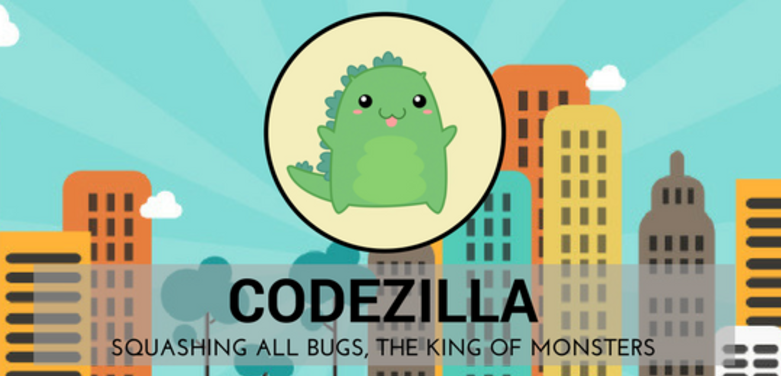        CODEZILLA MEETING MINUTESDetails of MeetingDetails of MeetingDetails of MeetingDetails of MeetingDetails of MeetingDetails of MeetingDetails of MeetingDetails of MeetingDetails of MeetingMeeting TitleMeeting TitleIteration 2- Internal Meeting 3- Learning Spring and Project TimelineIteration 2- Internal Meeting 3- Learning Spring and Project TimelineIteration 2- Internal Meeting 3- Learning Spring and Project TimelineIteration 2- Internal Meeting 3- Learning Spring and Project TimelineIteration 2- Internal Meeting 3- Learning Spring and Project TimelineIteration 2- Internal Meeting 3- Learning Spring and Project TimelineIteration 2- Internal Meeting 3- Learning Spring and Project TimelineDate (DD/MM/YYYY)Date (DD/MM/YYYY)07/06/201707/06/2017TimeTime07:00PM – 10:00PM07:00PM – 10:00PM07:00PM – 10:00PMLocationLocationSMU LKS Library Project Room 5-3SMU LKS Library Project Room 5-3SMU LKS Library Project Room 5-3SMU LKS Library Project Room 5-3SMU LKS Library Project Room 5-3SMU LKS Library Project Room 5-3SMU LKS Library Project Room 5-3Minutes Prepared ByMinutes Prepared ByJolene TeoJolene TeoMinutes Vetted ByMinutes Vetted ByMinutes Vetted ByMinutes Vetted ByAmanda LimAttendeesAttendeesZul YangEdward FooAmanda LimNigel GohKoh Xiao WeiJolene TeoZul YangEdward FooAmanda LimNigel GohKoh Xiao WeiJolene TeoAbsenteesAbsenteesAbsenteesAbsentees-Meeting ObjectiveMeeting ObjectiveMeeting ObjectiveMeeting ObjectiveMeeting ObjectiveMeeting ObjectiveMeeting ObjectiveMeeting ObjectiveMeeting ObjectiveTo learn about Spring and conduct a timeline reviewTo learn about Spring and conduct a timeline reviewTo learn about Spring and conduct a timeline reviewTo learn about Spring and conduct a timeline reviewTo learn about Spring and conduct a timeline reviewTo learn about Spring and conduct a timeline reviewTo learn about Spring and conduct a timeline reviewTo learn about Spring and conduct a timeline reviewTo learn about Spring and conduct a timeline reviewMeeting AgendaMeeting AgendaMeeting AgendaMeeting AgendaMeeting AgendaMeeting AgendaMeeting AgendaMeeting AgendaMeeting AgendaDownload Eclipse, Maven and conduct Environment Set UpLearn about Spring through Online TutorialTimeline Review (Removing Buffer)Download Eclipse, Maven and conduct Environment Set UpLearn about Spring through Online TutorialTimeline Review (Removing Buffer)Download Eclipse, Maven and conduct Environment Set UpLearn about Spring through Online TutorialTimeline Review (Removing Buffer)Download Eclipse, Maven and conduct Environment Set UpLearn about Spring through Online TutorialTimeline Review (Removing Buffer)Download Eclipse, Maven and conduct Environment Set UpLearn about Spring through Online TutorialTimeline Review (Removing Buffer)Download Eclipse, Maven and conduct Environment Set UpLearn about Spring through Online TutorialTimeline Review (Removing Buffer)Download Eclipse, Maven and conduct Environment Set UpLearn about Spring through Online TutorialTimeline Review (Removing Buffer)Download Eclipse, Maven and conduct Environment Set UpLearn about Spring through Online TutorialTimeline Review (Removing Buffer)Download Eclipse, Maven and conduct Environment Set UpLearn about Spring through Online TutorialTimeline Review (Removing Buffer)Meeting Notes, DiscussionMeeting Notes, DiscussionMeeting Notes, DiscussionMeeting Notes, DiscussionMeeting Notes, DiscussionMeeting Notes, DiscussionMeeting Notes, DiscussionMeeting Notes, DiscussionMeeting Notes, DiscussionS/NTopicDetailsDetailsDetailsDetailsDetailsDetailsTo Note1Environment Set Up-All team members downloaded the necessary computer software required:Java SE Development Kit 8u131Eclipse Neon R3Apache-Maven-3.5.0-bin.zip (For Mac, use Terminal: brew install maven-All team members downloaded the necessary computer software required:Java SE Development Kit 8u131Eclipse Neon R3Apache-Maven-3.5.0-bin.zip (For Mac, use Terminal: brew install maven-All team members downloaded the necessary computer software required:Java SE Development Kit 8u131Eclipse Neon R3Apache-Maven-3.5.0-bin.zip (For Mac, use Terminal: brew install maven-All team members downloaded the necessary computer software required:Java SE Development Kit 8u131Eclipse Neon R3Apache-Maven-3.5.0-bin.zip (For Mac, use Terminal: brew install maven-All team members downloaded the necessary computer software required:Java SE Development Kit 8u131Eclipse Neon R3Apache-Maven-3.5.0-bin.zip (For Mac, use Terminal: brew install maven-All team members downloaded the necessary computer software required:Java SE Development Kit 8u131Eclipse Neon R3Apache-Maven-3.5.0-bin.zip (For Mac, use Terminal: brew install maven2Learning Spring Online-To ensure that everyone is on the same page, we watched and followed the tutorials together to facilitate understandingThis online tutorial found provides a basic understanding and includes instructions for set up and exercises tooThe video can be viewed here: Spring MVC Tutorial For Beginners https://www.youtube.com/watch?v=BjNhGaZDr0Y&t=40sNecessary files required for the online tutorial can be downloaded here:https://github.com/in28minutes/SPringMvcStepByStep-To ensure that everyone is on the same page, we watched and followed the tutorials together to facilitate understandingThis online tutorial found provides a basic understanding and includes instructions for set up and exercises tooThe video can be viewed here: Spring MVC Tutorial For Beginners https://www.youtube.com/watch?v=BjNhGaZDr0Y&t=40sNecessary files required for the online tutorial can be downloaded here:https://github.com/in28minutes/SPringMvcStepByStep-To ensure that everyone is on the same page, we watched and followed the tutorials together to facilitate understandingThis online tutorial found provides a basic understanding and includes instructions for set up and exercises tooThe video can be viewed here: Spring MVC Tutorial For Beginners https://www.youtube.com/watch?v=BjNhGaZDr0Y&t=40sNecessary files required for the online tutorial can be downloaded here:https://github.com/in28minutes/SPringMvcStepByStep-To ensure that everyone is on the same page, we watched and followed the tutorials together to facilitate understandingThis online tutorial found provides a basic understanding and includes instructions for set up and exercises tooThe video can be viewed here: Spring MVC Tutorial For Beginners https://www.youtube.com/watch?v=BjNhGaZDr0Y&t=40sNecessary files required for the online tutorial can be downloaded here:https://github.com/in28minutes/SPringMvcStepByStep-To ensure that everyone is on the same page, we watched and followed the tutorials together to facilitate understandingThis online tutorial found provides a basic understanding and includes instructions for set up and exercises tooThe video can be viewed here: Spring MVC Tutorial For Beginners https://www.youtube.com/watch?v=BjNhGaZDr0Y&t=40sNecessary files required for the online tutorial can be downloaded here:https://github.com/in28minutes/SPringMvcStepByStep-To ensure that everyone is on the same page, we watched and followed the tutorials together to facilitate understandingThis online tutorial found provides a basic understanding and includes instructions for set up and exercises tooThe video can be viewed here: Spring MVC Tutorial For Beginners https://www.youtube.com/watch?v=BjNhGaZDr0Y&t=40sNecessary files required for the online tutorial can be downloaded here:https://github.com/in28minutes/SPringMvcStepByStep3Timeline Review-Currently, there is a buffer iteration (Iteration 7, 7th August 2017) -This buffer will be used so as to complete the requirements Login and Registration (Iteration 2)-The timeline will thus be revised with the removal of a buffer iteration and updated-Currently, there is a buffer iteration (Iteration 7, 7th August 2017) -This buffer will be used so as to complete the requirements Login and Registration (Iteration 2)-The timeline will thus be revised with the removal of a buffer iteration and updated-Currently, there is a buffer iteration (Iteration 7, 7th August 2017) -This buffer will be used so as to complete the requirements Login and Registration (Iteration 2)-The timeline will thus be revised with the removal of a buffer iteration and updated-Currently, there is a buffer iteration (Iteration 7, 7th August 2017) -This buffer will be used so as to complete the requirements Login and Registration (Iteration 2)-The timeline will thus be revised with the removal of a buffer iteration and updated-Currently, there is a buffer iteration (Iteration 7, 7th August 2017) -This buffer will be used so as to complete the requirements Login and Registration (Iteration 2)-The timeline will thus be revised with the removal of a buffer iteration and updated-Currently, there is a buffer iteration (Iteration 7, 7th August 2017) -This buffer will be used so as to complete the requirements Login and Registration (Iteration 2)-The timeline will thus be revised with the removal of a buffer iteration and updatedActionable ItemsActionable ItemsActionable ItemsActionable ItemsActionable ItemsActionable ItemsActionable ItemsActionable ItemsActionable ItemsS/NTo Be DoneTo Be DoneTo Be DoneTeam Member(s)Team Member(s)Team Member(s)Team Member(s)Due Date (DD/MM/YYYY)1Update the Project TimelineUpdate the Project TimelineUpdate the Project TimelineZul YangZul YangZul YangZul Yang11/06/2017Next Meeting (If Applicable/Discussed)Next Meeting (If Applicable/Discussed)Next Meeting (If Applicable/Discussed)Next Meeting (If Applicable/Discussed)Next Meeting (If Applicable/Discussed)Next Meeting (If Applicable/Discussed)Next Meeting (If Applicable/Discussed)Next Meeting (If Applicable/Discussed)Next Meeting (If Applicable/Discussed)Date (DD/MM/YYYY)Date (DD/MM/YYYY)Date (DD/MM/YYYY)07/06/201707/06/2017TimeTime07:00PM – 10:00PM07:00PM – 10:00PMVenueVenueVenueSMU LKS Library Project Room 5-3SMU LKS Library Project Room 5-3ObjectiveObjectiveContinue Spring LearningContinue Spring Learning